Samtliga bilder i detta dokument är tagna av: Christer SkagerholmSenast inventerad: 2021-10-15Stenmaterial på stadsmiljöförvaltningen förråd MellbydalenKatalogisering av material på upplag.Observera att mängd varierar, kontakta ansvarig på respektive lager för mer information.
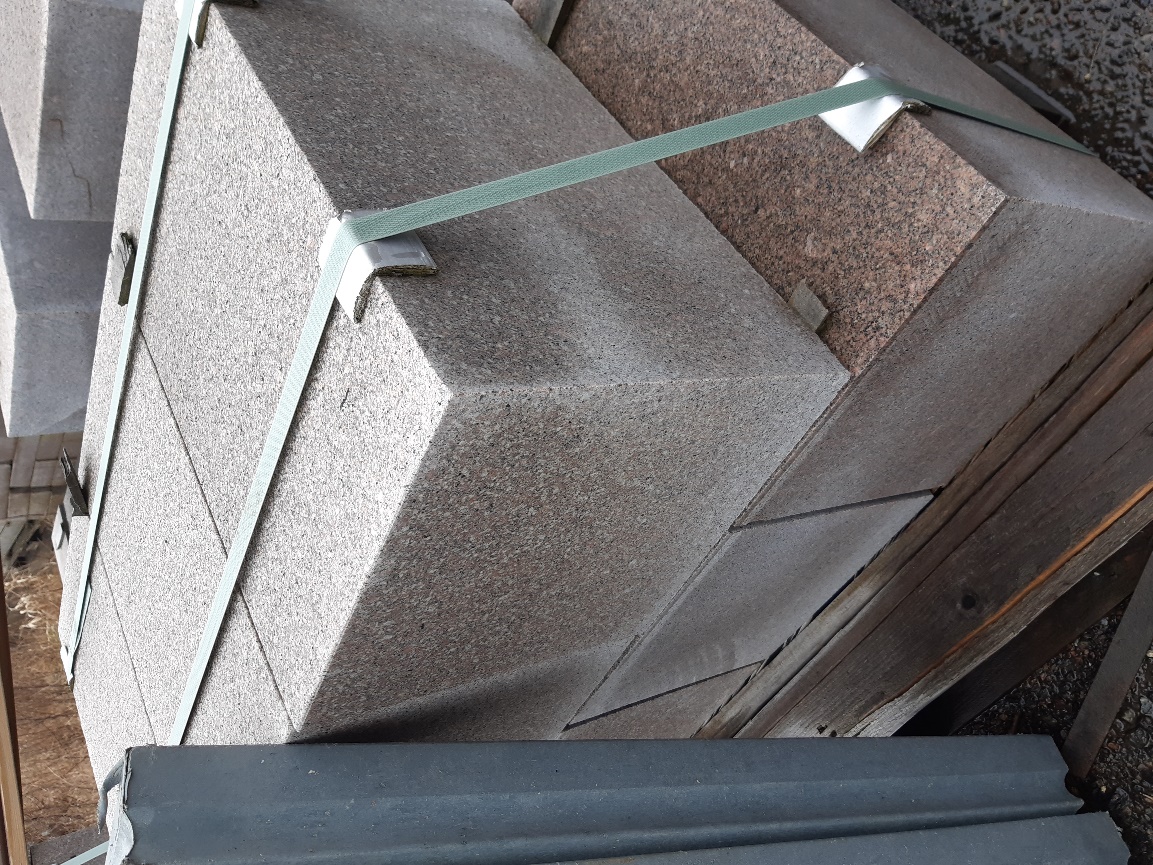                                Fotograf: Christer SkagerholmArtikelMått (cm)Fack (nr)Bild1. RV4100x30x10Blandat i 3 fack märkt TK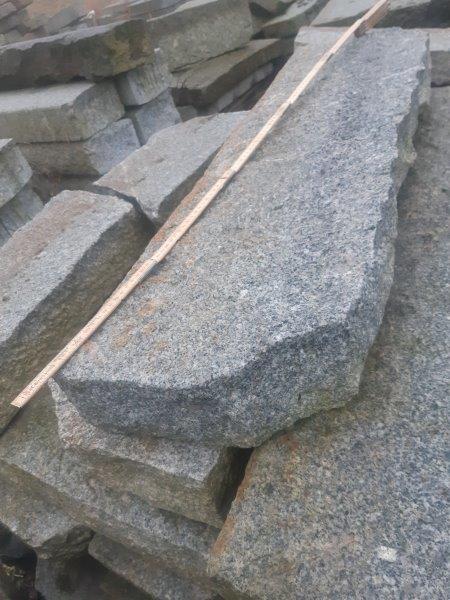 2. Osorterad gatstenBlandade storlekarBlandat i 3 fack märkt TK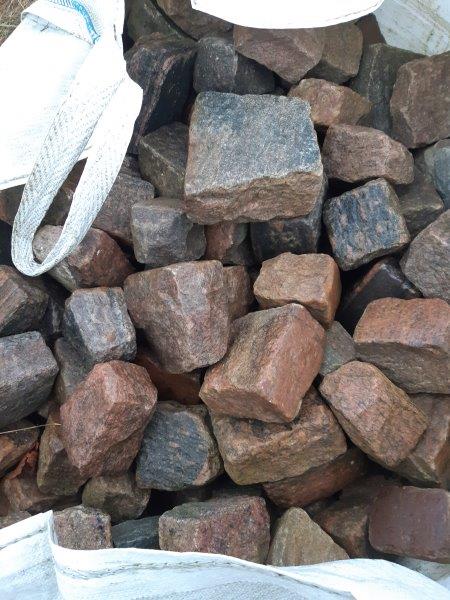 3. Storgatsten20x13x15Blandat i 3 fack märkt TK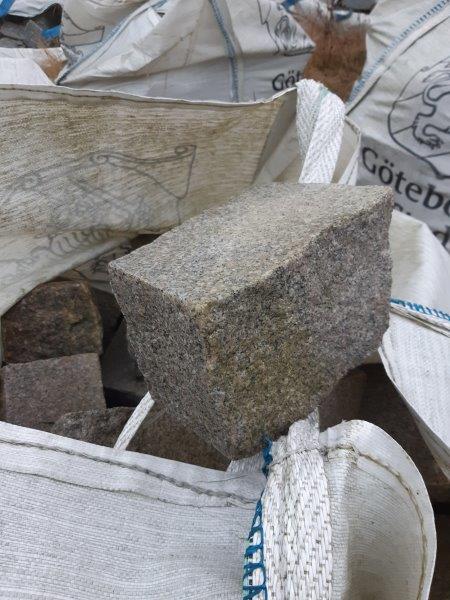 4. Trappsteg i granit200x40x15Blandat i 3 fack märkt TK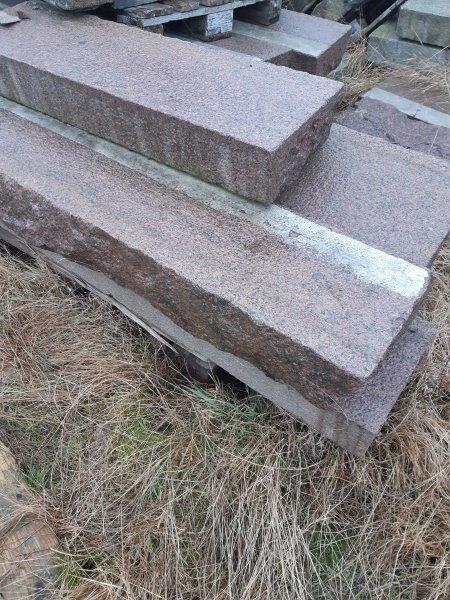 5. Sågad granithäll
/plattor70x50x1050x50x10Blandat i 3 fack märkt TK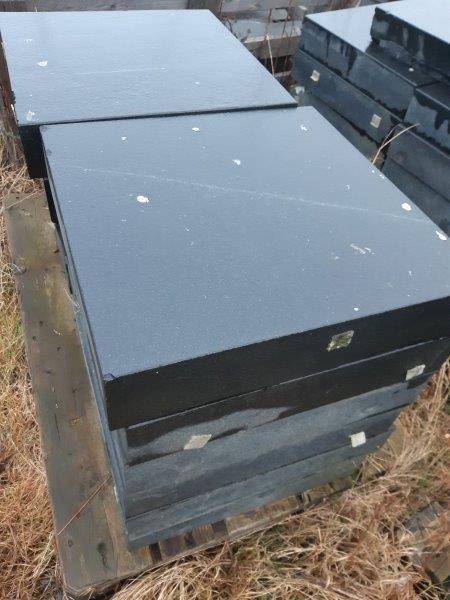 6. Skifferplattor100x100x
10Blandat i 3 fack märkt TK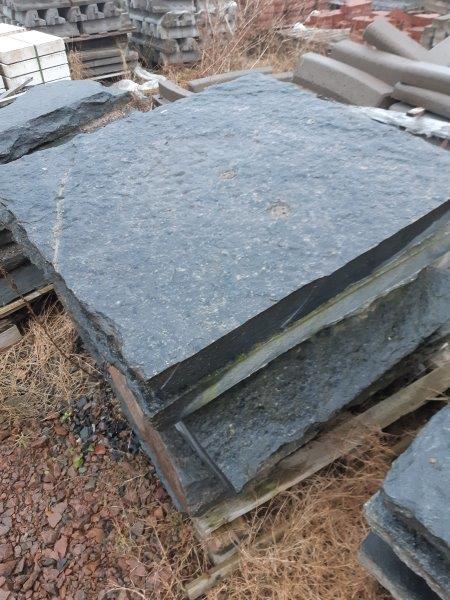 7. Sågad granithäll
105x45x12Blandat i 3 fack märkt TK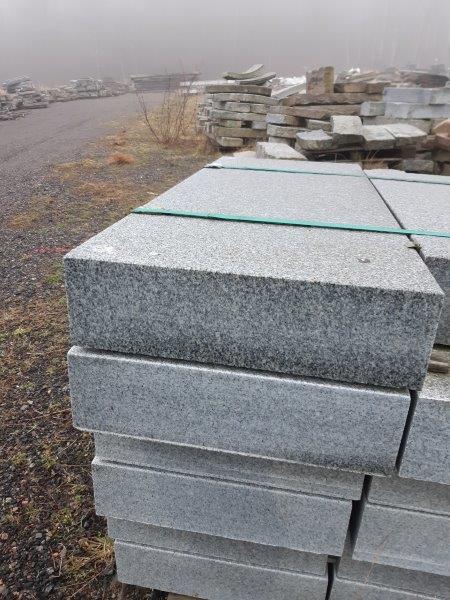 8. Sågad granithäll
60x50x12Blandat i 3 fack märkt TK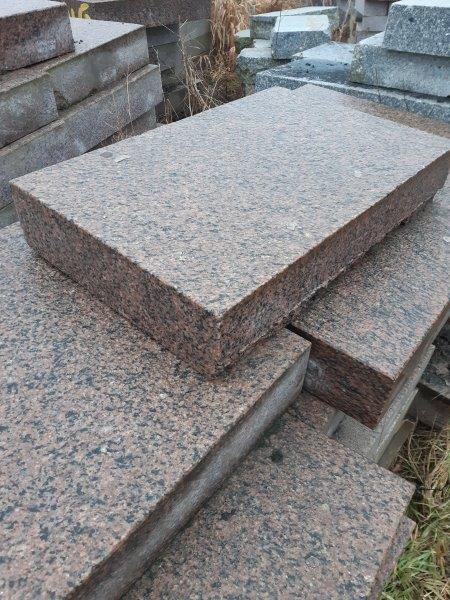 9. Murblock i granitBlandade storlekarBlandat i 3 fack märkt TK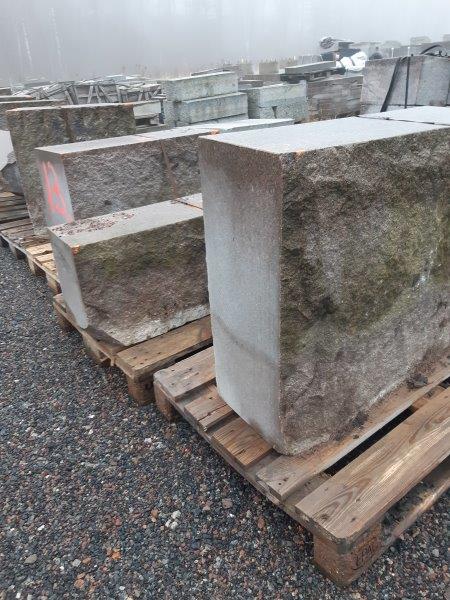 10. Sågad granithäll
50x50x10Blandat i 3 fack märkt TK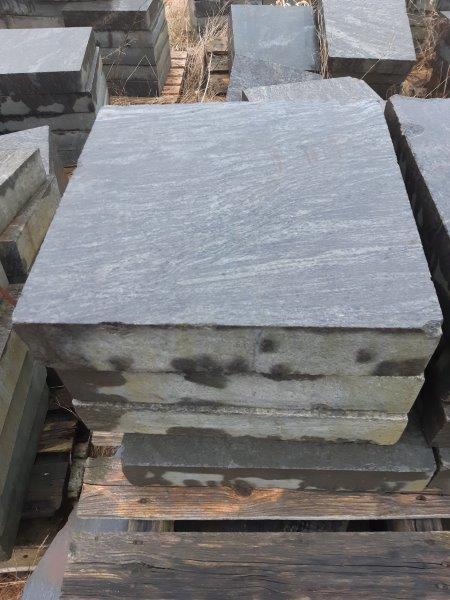 11. Råhuggen granithäll
/plattor100x100x
20Blandat i 3 fack märkt TK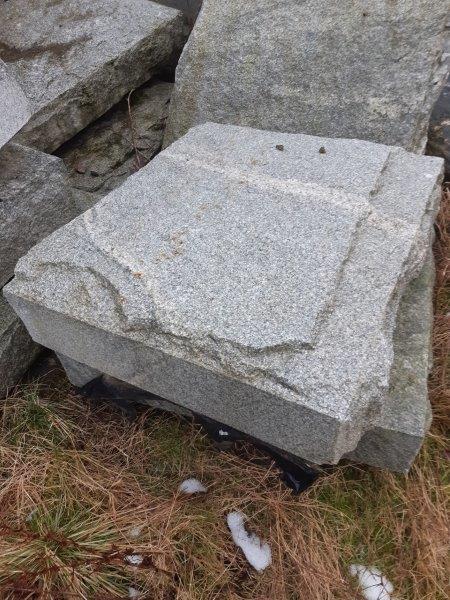 12. RV4100x30x10Blandat i 3 fack märkt TK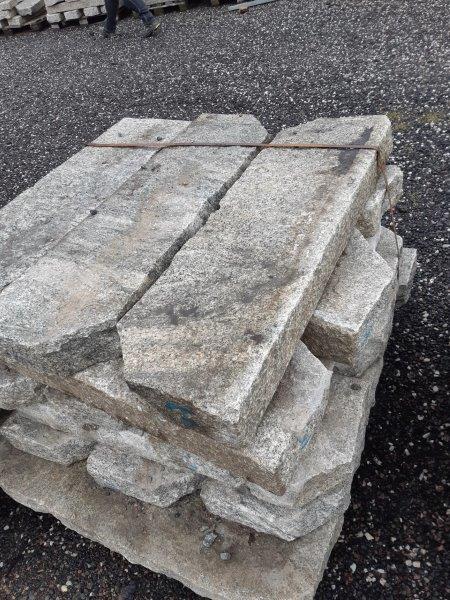 13. GF1100x30x15Blandat i 3 fack märkt TK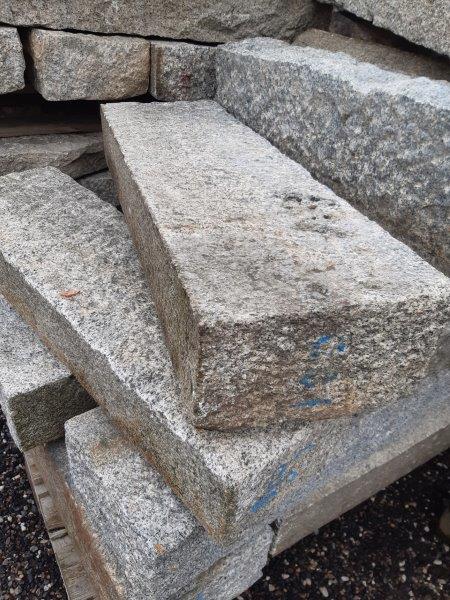 14. Sågad granithäll
60x40x12Blandat i 3 fack märkt TK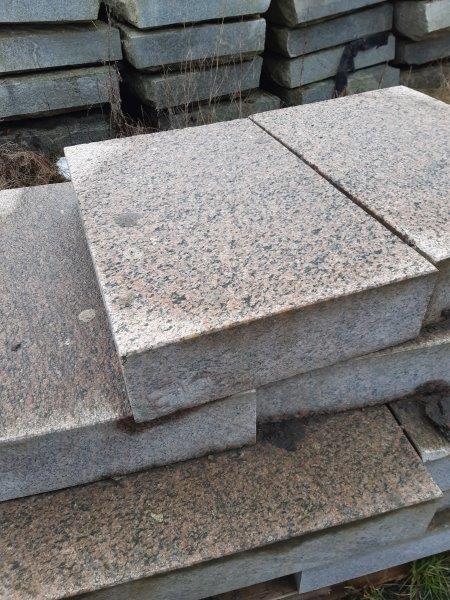 15. Granitblock50x30x30Blandat i 3 fack märkt TK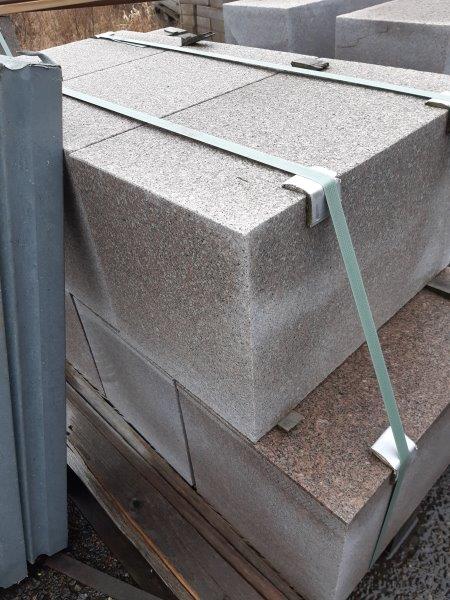 16. Sågad granithäll
40x30x10Blandat i 3 fack märkt TK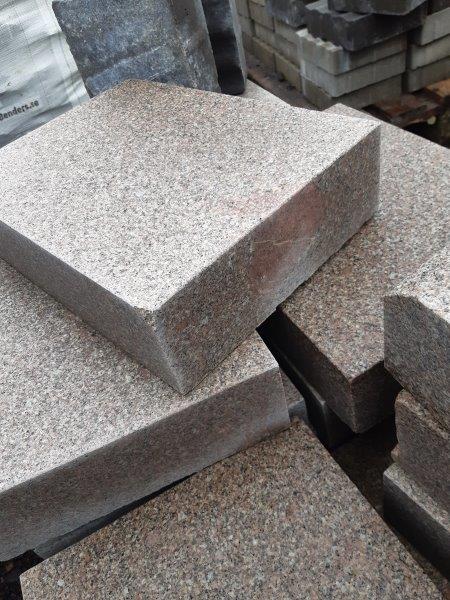 17. Sågad granithäll
60x30x10Blandat i 3 fack märkt TK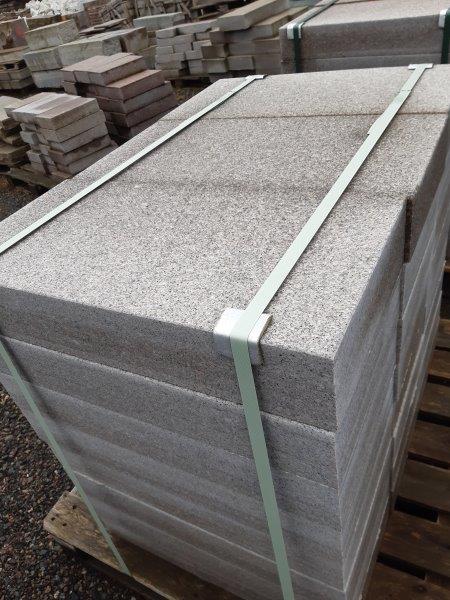 18. Sågad granithäll
50x30x10Blandat i 3 fack märkt TK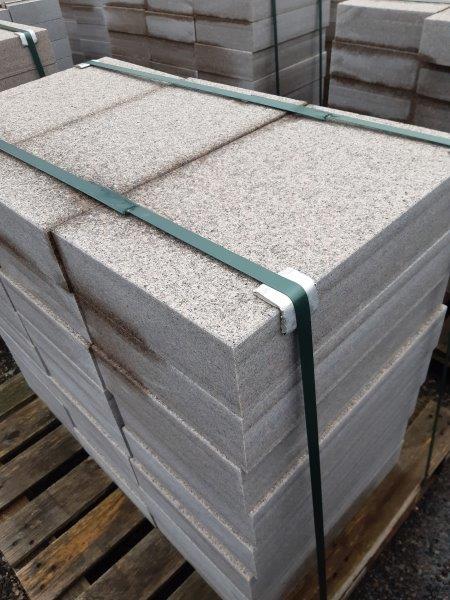 19. Sågade granitblock40x30x30Blandat i 3 fack märkt TK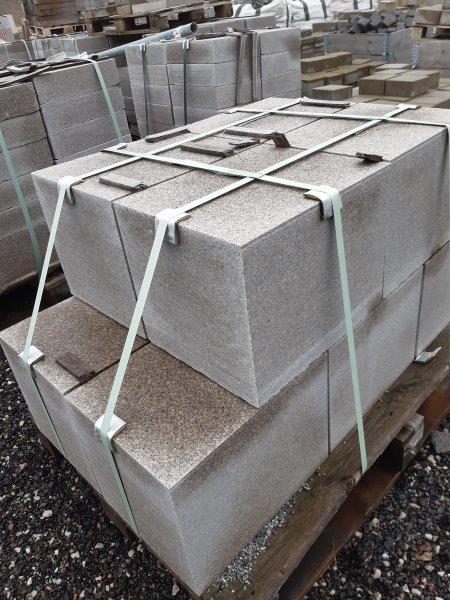 20. Smågatsten
/knott (svart)10x10x10Blandat i 3 fack märkt TK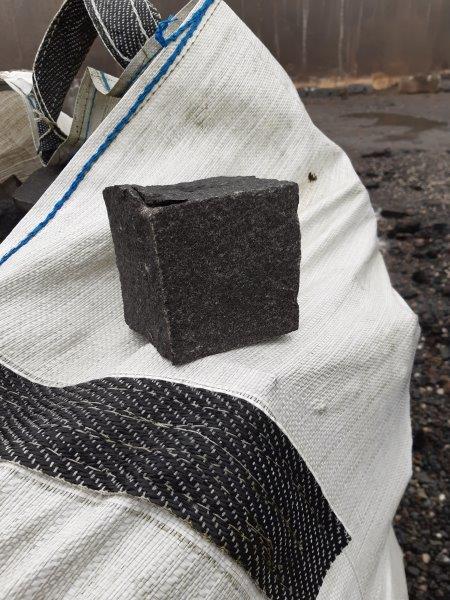 21. Smågatsten
/knott (grå/röd)8x8x8Blandat i 3 fack märkt TK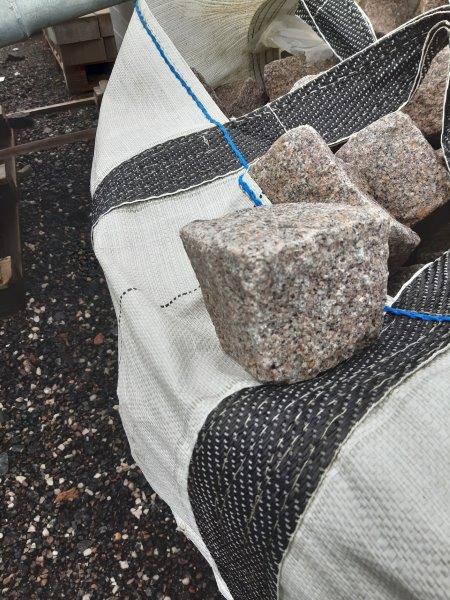 22. Ramsten100x36x30Blandat i 3 fack märkt TK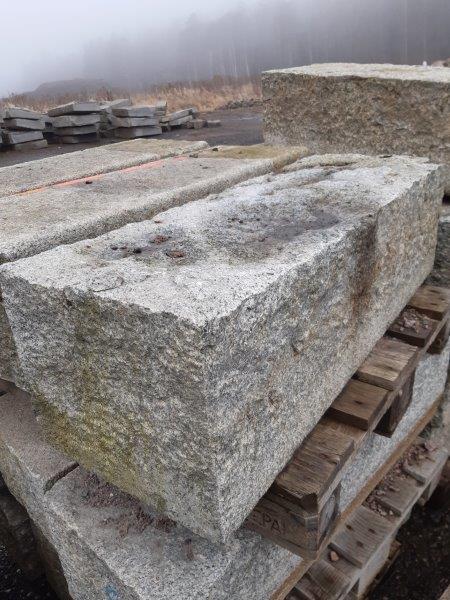 23. Ramsten110x35x30Blandat i 3 fack märkt TK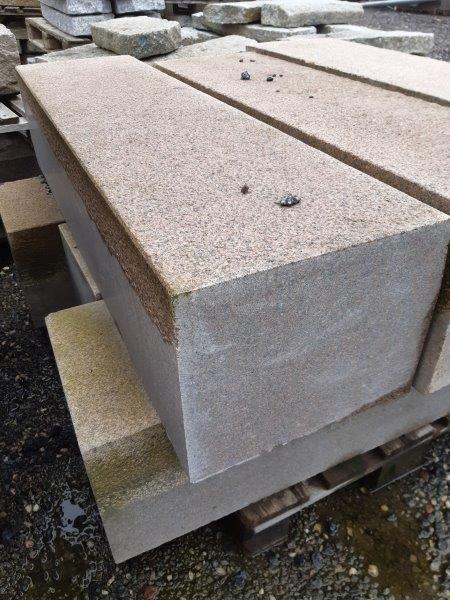 24. Murblock granitBlandade storlekarBlandat i 3 fack märkt TK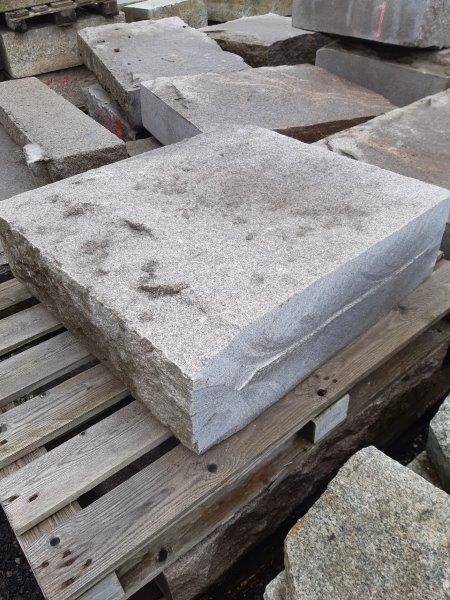 25. Trappsteg granit (röda)225x35x15Blandat i 3 fack märkt TK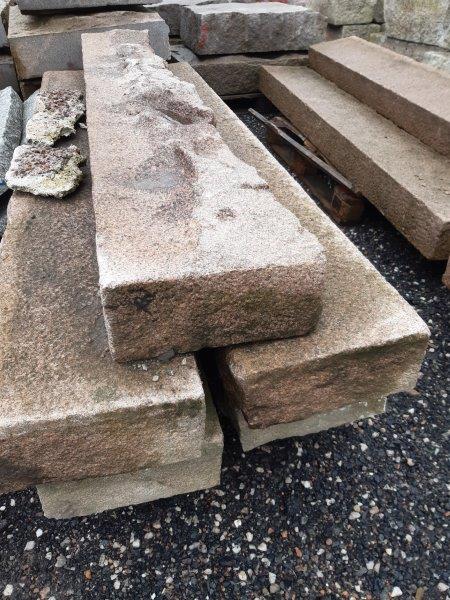 26. Trappsteg granit (grå)225x35x15Blandat i 3 fack märkt TK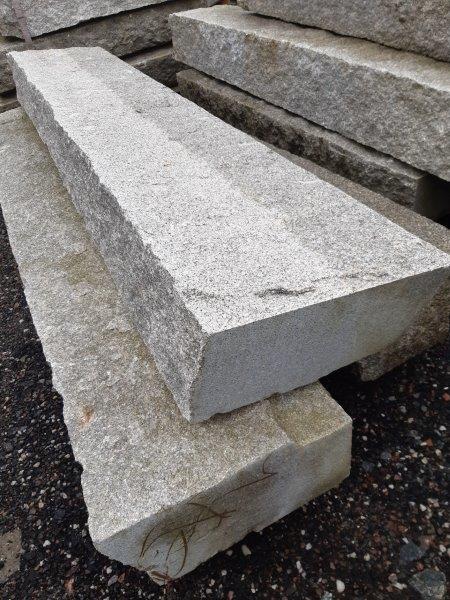 27. Murblock granit100x55x22Blandat i 3 fack märkt TK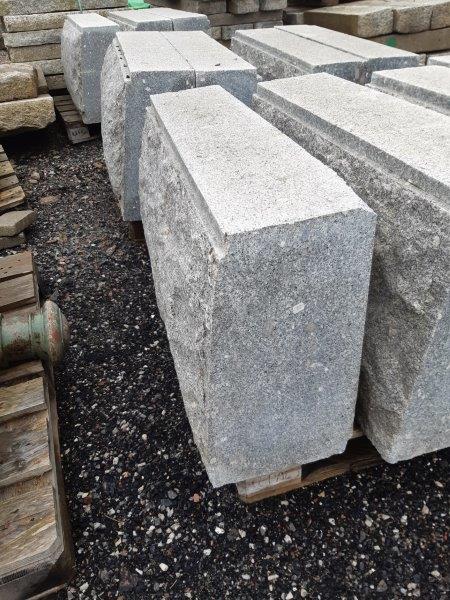 28. Skifferplattor100x100x
10Blandat i 3 fack märkt TK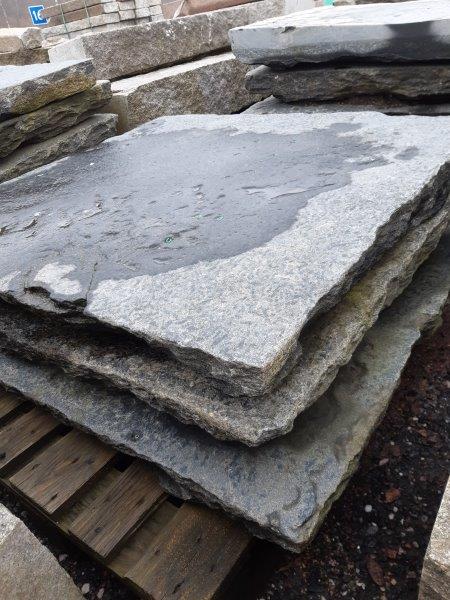 